Form VII	                     (Regulation 9(2) and 11(2))(To be completed in duplicate)Application No…. 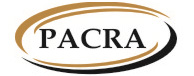 THE PATENTS AND COMPANIES REGISTRATION AGENCYThe Protection of Traditional Knowledge, Genetic Resources and Expressions of Folklore Act(Act No. 16 of 2016)____________The Protection of Traditional Knowledge, Genetic Resources andExpressions of Folklore Regulations, 2021APPLICATION FOR PRIOR INFORMED CONSENT APPLICATION FOR PRIOR INFORMED CONSENT APPLICATION FOR PRIOR INFORMED CONSENT APPLICATION FOR PRIOR INFORMED CONSENT APPLICATION FOR PRIOR INFORMED CONSENT Please write in BLOCK LETTERSShaded fields for official use onlyShaded fields for official use onlyApplication No.Please write in BLOCK LETTERSShaded fields for official use onlyShaded fields for official use onlyDate/Time TO:  AGENCY/HOLDER*TO:  AGENCY/HOLDER*DETAILS OF APPLICANT DETAILS OF APPLICANT Full namesFull names(b) Nationality(b) Nationality(c) Identity number(c) Identity number(d) Telephone number(d) Telephone number(e) Mobile number(e) Mobile number(f) Physical address(f) Physical address(g) Email address(g) Email addressI/we* apply for prior informed consent in respect of the following traditional knowledge/genetic resources/expression of folklore* ………………………………………………………………………………………Traditional knowledge/ genetic resources/expression of folklore* registration number (where applicable) ………………………………………………………………………..The reasons for prior informed consent:………………………………………………………………………………………………………………………………………………………………………………………………………..I/we* declare that I am/we are willing to enter into an agreement on mutually agreed terms. I/we* declare further that to the best of my/our knowledge, the information given in this application is correct and true and that the prior informed consent will only be used for the reasons stated in this  application.Dated this……………. day of ……………………… 20 …………………_______________________Signature of applicantI/we* apply for prior informed consent in respect of the following traditional knowledge/genetic resources/expression of folklore* ………………………………………………………………………………………Traditional knowledge/ genetic resources/expression of folklore* registration number (where applicable) ………………………………………………………………………..The reasons for prior informed consent:………………………………………………………………………………………………………………………………………………………………………………………………………..I/we* declare that I am/we are willing to enter into an agreement on mutually agreed terms. I/we* declare further that to the best of my/our knowledge, the information given in this application is correct and true and that the prior informed consent will only be used for the reasons stated in this  application.Dated this……………. day of ……………………… 20 …………………_______________________Signature of applicantI/we* apply for prior informed consent in respect of the following traditional knowledge/genetic resources/expression of folklore* ………………………………………………………………………………………Traditional knowledge/ genetic resources/expression of folklore* registration number (where applicable) ………………………………………………………………………..The reasons for prior informed consent:………………………………………………………………………………………………………………………………………………………………………………………………………..I/we* declare that I am/we are willing to enter into an agreement on mutually agreed terms. I/we* declare further that to the best of my/our knowledge, the information given in this application is correct and true and that the prior informed consent will only be used for the reasons stated in this  application.Dated this……………. day of ……………………… 20 …………………_______________________Signature of applicantI/we* apply for prior informed consent in respect of the following traditional knowledge/genetic resources/expression of folklore* ………………………………………………………………………………………Traditional knowledge/ genetic resources/expression of folklore* registration number (where applicable) ………………………………………………………………………..The reasons for prior informed consent:………………………………………………………………………………………………………………………………………………………………………………………………………..I/we* declare that I am/we are willing to enter into an agreement on mutually agreed terms. I/we* declare further that to the best of my/our knowledge, the information given in this application is correct and true and that the prior informed consent will only be used for the reasons stated in this  application.Dated this……………. day of ……………………… 20 …………………_______________________Signature of applicantI/we* apply for prior informed consent in respect of the following traditional knowledge/genetic resources/expression of folklore* ………………………………………………………………………………………Traditional knowledge/ genetic resources/expression of folklore* registration number (where applicable) ………………………………………………………………………..The reasons for prior informed consent:………………………………………………………………………………………………………………………………………………………………………………………………………..I/we* declare that I am/we are willing to enter into an agreement on mutually agreed terms. I/we* declare further that to the best of my/our knowledge, the information given in this application is correct and true and that the prior informed consent will only be used for the reasons stated in this  application.Dated this……………. day of ……………………… 20 …………………_______________________Signature of applicantFOR OFFICIAL USE ONLY Application received by: ………………………………………………Date received:……………………………………………………………FOR OFFICIAL USE ONLY Application received by: ………………………………………………Date received:……………………………………………………………FOR OFFICIAL USE ONLY Application received by: ………………………………………………Date received:……………………………………………………………FOR OFFICIAL USE ONLY Application received by: ………………………………………………Date received:……………………………………………………………FOR OFFICIAL USE ONLY Application received by: ………………………………………………Date received:……………………………………………………………